4th Grade Supply List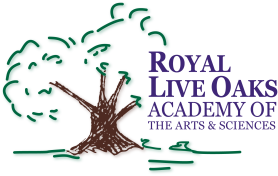 2016-20171- Backpack 4-Packs Pencils1-Box of Crayons2-Boxes of Markers (one fine tip/ one large)1-Box of Color Pencils1-Pack of Pens2- Highlighters1- Pair of Scissors2- 1 inch Binders4- Spiral Notebooks2- Glue Sticks1- Pencil Box5- packages of loose leaf wide rule paper2- packs of dividers1-box of craft sticks (Popsicle sticks1-pack of dry erase markers4- packs of index cards1- pack of computer paper2- large bottles of hand sanitizer 1- container of disinfectant wipes2- Packs of play-doh2-Packs of fuzzy sticks (pipe cleaners)